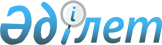 О внесении изменений в решение Кармакшинского районного маслихата Кызылординской области от 23 декабря 2021 года № 124 "О бюджете сельского округа Алдашбай Ахун на 2022-2024 годы"
					
			С истёкшим сроком
			
			
		
					Решение Кармакшинского районного маслихата Кызылординской области от 08 ноября 2022 года № 235. Прекращено действие в связи с истечением срока
      Кармакшинский районный маслихат Кызылординской области РЕШИЛ:
      1. Внести в решение Кармакшинского районного маслихата Кызылординской области от 23 декабря 2021 года № 124 "О бюджете сельского округа Алдашбай Ахун на 2022-2024 годы" следующие изменения:
      Подпункты 1), 2) пункта 1 изложить в новой редакции:
      "1) доходы – 85 288,1 тысяч тенге, в том числе:
      налоговые поступления – 1 064 тысяч тенге;
      неналоговые поступления – 25 тысяч тенге;
      поступления от продажи основного капитала – 0;
      поступления трансфертов – 84 199,1 тысяч тенге;
      2) затраты – 85 580,9 тысяч тенге;".
      Приложения 1, 7 к указанному решению изложить в новой редакции согласно приложениям 1, 2 к настоящему решению.
      2. Настоящее решение вводится в действие с 1 января 2022 года. Бюджет сельского округа Алдашбай Ахун на 2022 год Целевые трансферты, предусмотренные в бюджете сельского округа Алдашбай Ахун на 2022 год за счет районного бюджета
					© 2012. РГП на ПХВ «Институт законодательства и правовой информации Республики Казахстан» Министерства юстиции Республики Казахстан
				
      Секретарь Кармакшинского районного маслихата: 

Ә.Қошалақов
Приложение 1 к решению
Кармакшинского районного маслихата
Кызылординской области
от " 8 " ноября 2022 года № 235Приложение 1 к решению
Кармакшинского районного маслихата
Кызылординской области
от "23" декабря 2021 года № 124
Категория
Категория
Категория
Категория
Категория
Сумма, тысяч тенге
Класс
Класс
Класс
Класс
Сумма, тысяч тенге
Подкласс
Подкласс
Подкласс
Сумма, тысяч тенге
Наименование
Наименование
Сумма, тысяч тенге
1.Доходы
1.Доходы
85288,1
1
Налоговые поступления
Налоговые поступления
1064
04
Hалоги на собственность
Hалоги на собственность
1064
1
Hалоги на имущество
Hалоги на имущество
73
3
Земельный налог
Земельный налог
7
4
Hалог на транспортные средства
Hалог на транспортные средства
984
2
Неналоговые поступления
Неналоговые поступления
25
06
Прочие неналоговые поступления
Прочие неналоговые поступления
25
1
Прочие неналоговые поступления
Прочие неналоговые поступления
25
3
Поступления от продажи основного капитала
Поступления от продажи основного капитала
0
4
Поступления трансфертов 
Поступления трансфертов 
84199,1
02
Трансферты из вышестоящих органов государственного управления
Трансферты из вышестоящих органов государственного управления
84199,1
3
Трансферты из районного (города областного значения) бюджета
Трансферты из районного (города областного значения) бюджета
84199,1
Функциональная группа 
Функциональная группа 
Функциональная группа 
Функциональная группа 
Функциональная группа 
Сумма, тысяч тенге
Функциональная подгруппа
Функциональная подгруппа
Функциональная подгруппа
Функциональная подгруппа
Сумма, тысяч тенге
Администратор бюджетных программ
Администратор бюджетных программ
Администратор бюджетных программ
Сумма, тысяч тенге
Программа
Программа
Сумма, тысяч тенге
Наименование
Сумма, тысяч тенге
2.Затраты
85580,9
01
Государственные услуги общего характера
29041,9
1
Представительные, исполнительные и другие органы, выполняющие общие функции государственного управления
29041,9
124
Аппарат акима города районного значения, села, поселка, сельского округа
29041,9
001
Услуги по обеспечению деятельности акима города районного значения, села, поселка, сельского округа
29041,9
05
Здравоохранение
13
9
Прочие услуги в области здравоохранения
13
124
Аппарат акима города районного значения, села, поселка, сельского округа
13
002
Организация в экстренных случаях доставки тяжелобольных людей до ближайшей организации здравоохранения, оказывающей врачебную помощь
13
07
Жилищно-коммунальное хозяйство
30906,7
3
Благоустройство населенных пунктов
30906,7
124
Аппарат акима города районного значения, села, поселка, сельского округа
30906,7
008
Освещение улиц в населенных пунктах
25820,7
011
Благоустройство и озеленение населенных пунктов
5086
08
Культура, спорт, туризм и информационное пространство
16184
1
Деятельность в области культуры
16184
124
Аппарат акима города районного значения, села, поселка, сельского округа
16184
006
Поддержка культурно-досуговой работы на местном уровне
16184
12
Транспорт и коммуникация
9435
1
Автомобильный транспорт
9435
124
Аппарат акима города районного значения, села, поселка, сельского округа
9435
013
Обеспечение функцинирования автомобильных дорог в городах районного значяения, селах, поселках, сельских округах
9435
15
Трансферты
0,3
1
Трансферты
0,3
124
Аппарат акима города районного значения, села, поселка, сельского округа
0,3
048
Возврат неиспользованных (недоиспользованных) целевых трансфертов
0,3
3.Чистое бюджетное кредитование
0
4. Сальдо по операциям с финансовыми активами
0
5. Дефицит (профицит) бюджета
-292,8
6. Финансирование дефицита (использование профицита) бюджета
292,8
8
Используемые остатки бюджетных средств
292,8
01
Остатки бюджетных средств
292,8
1
Свободные остатки бюджетных средств
292,8Приложение 2 к решению
Кармакшинского районного маслихата
Кызылординской области
от " 8 " ноября 2022 года № 235Приложение 7 к решению
Кармакшинского районного маслихата
Кызылординской области
от "23" декабря 2021 года № 124
№
Наименование
Сумма, 
тысяч тенге
Целевые текущие трансферты:
40 050,1
1
На повышение заработной платы государственных служащих по новой системе оплаты труда
4 737,0
2
На разработку проектно-сметной документации и получении государственной экспертизы на освещение по улицам Ш.Шегебаева, О.Шораякулы сельского округа Алдашбай Ахун
3 485,0
3
На освещение улицы О.Шораякулы сельского округа Алдашбай Ахун
10 794,4
4
На документацию колодцев в селе Алдашбай Ахун
171,6
5
На освещение улицы Тәуелсіздік сельского округа Алдашбай Ахун
10 677,8
6
На текущий ремонт улицы Тәуелсіздік сельского округа Алдашбай Ахун
9 435,0
7
На оплату электроэнергии освещения улиц О.Шораякулы, Тәуелсіздік сельского округа Алдашбай Ахун
100,0
8
На командировочные расходы работникам аппарата акима сельского округа Алдашбай Ахун
149,3
9
На приобретение запасных частей для служебного автомобиля аппарата акима сельского округа Алдашбай Ахун
500,0